แบบรายงานการรับบริจาคอุปกรณ์สำหรับใช้ในการเรียนการสอนออนไลน์ของนักเรียนสังกัดสำนักงานเขตพื้นที่การศึกษาประถมศึกษาฉะเชิงเทรา เขต ๒………………………………………………………..๑. โรงเรียน.....................................................................................เขตคุณภาพที่......................... กลุ่มเป้าหมาย(ระบุชั้น)....................จำนวนนักเรียน.........................คน๒. ชื่อโครงการและกิจกรรมการนำไปใช้.............................................................................................................๓. การรับบริจาค : รับบริจาคเป็น   ๔.๑)             	เงินสด จำนวนเงิน....................................บาท                       เพื่อไปดำเนินการจัดซื้ออุปกรณ์ ประเภท....................................................จำนวน..............ชุด ๆ ละ ................................บาท           ๔.๒)		ทรัพย์สิน      ของเก่า  ประเภท....................................................จำนวน..............ชุด ๆ ละ ................................บาท       			       ของใหม่ ประเภท....................................................จำนวน..............ชุด ๆ ละ ................................บาท  ๔. ชื่อผู้บริจาค/สนับสนุน.......................................................................................................................................๕. ระบุรายละเอียดการรับบริจาค และผู้ใช้ ให้สอดคล้องกับการจัดทำโครงการของโรงเรียน หมายเหตุ : ๑. กรณีผู้ปกครองสนับสนุนอุปกรณ์บุตรของตนเอง ไม่ต้องทำใบยืม (โดยพิจารณาตามความเหมาะสม) แต่ให้ปฏิบัติตามเงื่อนไขการใช้ของโรงเรียน	 ๒. กรณีผู้ปกครองบริจาค ให้เข้าเงื่อนไขการนำไปใช้ทุกกรณี (ทำใบยืม)	 ๓. โรงเรียนออกใบรับรองภาษีให้กับผู้ปกครองกรณีบริจาคเท่านั้น               ๔. โรงเรียนออกใบอนุโมทนาบัตรให้ทุกคนที่บริจาคหรือสนับสนุน	 ๕. ให้โรงเรียนรายงานเข้าระบบการรายงานฯ ที่ลิ้ง http://www.tecs4.com/intranet/dltv/login.php      หรือคิวอาร์โค้ดด้านล่างนี้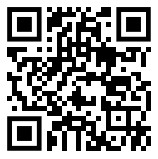 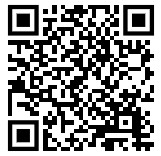 ที่ชื่อ-สกุล นักเรียนเชื้อชาติสัญชาติผู้ปกครองประสงค์ผู้ปกครองประสงค์ประเภทอุปกรณ์ (ใส่ตัวเลข 1 ช่องอุปกรณ์ที่ได้รับบริจาค)ประเภทอุปกรณ์ (ใส่ตัวเลข 1 ช่องอุปกรณ์ที่ได้รับบริจาค)ประเภทอุปกรณ์ (ใส่ตัวเลข 1 ช่องอุปกรณ์ที่ได้รับบริจาค)ประเภทอุปกรณ์ (ใส่ตัวเลข 1 ช่องอุปกรณ์ที่ได้รับบริจาค)ประเภทอุปกรณ์ (ใส่ตัวเลข 1 ช่องอุปกรณ์ที่ได้รับบริจาค)ประเภทอุปกรณ์ (ใส่ตัวเลข 1 ช่องอุปกรณ์ที่ได้รับบริจาค)ระบุเลขที่ใบยืม กรณีบริจาค(ใบยืมเก็บไว้เป็นหลักฐานที่ รร..)ระบุหมายเลขโทรศัพท์                 (ถ้ามี)ที่ชื่อ-สกุล นักเรียนเชื้อชาติสัญชาติสนับสนุนบุตรของตนเองบริจาคโทรศัพท์เคลื่อนที่ (Smartphone) คอมพิวเตอร์พกพาคอมพิวเตอร์พกพาคอมพิวเตอร์ตั้งโต๊ะ (Computer PC)โทรทัศน์อัจฉริยะ (Smart TV)อื่นๆ ระบุ (ถ้ามี)ระบุเลขที่ใบยืม กรณีบริจาค(ใบยืมเก็บไว้เป็นหลักฐานที่ รร..)ระบุหมายเลขโทรศัพท์                 (ถ้ามี)ที่ชื่อ-สกุล นักเรียนเชื้อชาติสัญชาติสนับสนุนบุตรของตนเองบริจาคโทรศัพท์เคลื่อนที่ (Smartphone) NotebookTabletคอมพิวเตอร์ตั้งโต๊ะ (Computer PC)โทรทัศน์อัจฉริยะ (Smart TV)อื่นๆ ระบุ (ถ้ามี)ระบุเลขที่ใบยืม กรณีบริจาค(ใบยืมเก็บไว้เป็นหลักฐานที่ รร..)ระบุหมายเลขโทรศัพท์                 (ถ้ามี)